Northwest Academy of Health Science’s Opening Information2021-22 Bell Schedule (click on link to display detailed bell schedule)As mentioned in the welcome letter sent to all NAHS families on August 23rd, we will be working hard to ensure all CHS stakeholders remain healthy and safe as we reopen fully. Use this site to find all resources related to COVID for Baltimore County Public Schools.Arrival & Dismissal ProceduresBuilding will open for scholars at 7:55 a.m.; building will close for students at 2:55 p.m., unless with a teacher.All teachers are officially on duty at 7:55 a.m., doors will be open and ready to accept students.Scholars arriving by bus or vehicle drop-off will enterthrough the main entrance.After 8:10 a.m., scholars are considered late andmust stop at the front desk for a pass to class.Scholars will be dismissed at 2:55 p.m. to exit the building.Scholars engaged in extracurricular activities or sportsmust report immediately to the designated meetingarea.Scholars are not allowed to reenter the buildingafter 2:55 p.m. once they have exited, unless givenpermission by a member of the administrative team.Scholars must leave the building at dismissal; anyscholar who are awaiting a ride must wait outside,practicing social distancing guidelines.If dropping off or picking up your scholar, please plan to enter the car lane from Rolling Road in the direction going towards Old Court.  This will allow you to join the car line that turns RIGHT into the school’s car lane, therefore avoiding left turns.Please do not leave your car unattended or block the bus lane during arrival or dismissal times.Screening & Testing (Safety is Our True North)All families should screen students for symptoms prior to leaving home.Please use this checklist to determine if a student should or should not go to school.Persons with COVID-19 symptoms in school will be required to be tested or will be placed on quarantine, in alignment with guidance from the Maryland Department of Health.Face Covering (Safety is Our True North)Requirements: All persons, regardless of vaccination status, must wear a face covering while inside a school. Exceptions to this requirement are: The person is alone in a private space. The person is eating or drinking. The person has a documented physical or developmental disability that makes wearing a mask unsafe. The person is under the age of two. The person is a student athlete engaged in the sport in the field of play.Social Distancing (Safety is Our True North)Requirements: Physical distancing of students from each other and between students and adults will be provided to the greatest extent possible, considering school enrollment and facility constraints. Strategies include:Use of classroom and cafeteria configurations that provide maximal separation between students. Plans for arrival, dismissal and change of classes to reduce gathering of students in any area.Restriction of field trips to day trips only, with plans to reduce exposure to large crowds. Plans for supervision of restrooms, locker rooms, and school lockers to prevent congregation of students. Hand Hygiene (Safety is Our True North)Requirements: Employees and students have been instructed to adhere to best practices in hand hygiene and respiratory etiquette. Times for handwashing or use of hand sanitizer to include before and after meals, upon arrival to schools’ offices and home, before and after use of any shared items, after use of the restroom, after sneezing/coughing and other time hands are contaminated.Breakfast & LunchBreakfast will be grab and go style and students will report to their classrooms after receiving their breakfast.Lunch will be served in the cafeteria and students will go through the lunch line to receive their lunch.While in the cafeteria, students will be assigned tables and monitored by NAHS Administration and staff.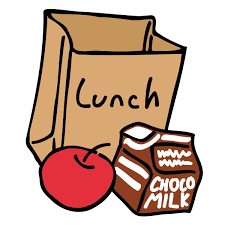 Supplies & Devices:School Supply ListDevices should be charged daily and brought to school each day in order to support instruction.All service tickets are being processed by our 2 Tech Liaisons as we receive them from the Help Desk at The Department of Instructional Technology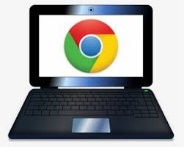 Visitors (Safety is Our True North)To visit a BCPS school, visitors must have an appointment.Visits will be conducted remotely or outside, whenever possible.If an indoor visit is required, visitors will be required to wear a face coverings and practice social distancing.The number of people admitted to the building will be limited.Athletics (Secondary)/Extra CurricularsThis site contains current information for mitigation related to athletics in BCPS.Cleaning/Disinfecting (Safety is Our True North)Requirements: BCPS staff will continue to provide safe and clean school environments by ensuring daily cleaning of buildings using Environmental Protection Agency (EPA) approved germicidal agents that kill coronavirus. BCPS staff will: Perform frequent cleaning and disinfection of high-contact surfaces and any shared items, at least daily. Promote hand washing before and after touch of shared use items. Maintain sufficient supplies of soap, paper towels, and hand sanitizer. 